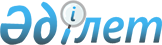 2021-2023 жылдарға арналған Дауылкөл ауылдық округінің бюджеті туралыҚызылорда облысы Қармақшы аудандық мәслихатының 2020 жылғы 28 желтоқсандағы № 413 шешімі. Қызылорда облысының Әділет департаментінде 2020 жылғы 29 желтоқсанда № 8003 болып тіркелді.
      "Қазақстан Республикасының Бюджет кодексі" Қазақстан Республикасының 2008 жылғы 4 желтоқсандағы Кодексінің 75-бабының 2-тармағына, "Қазақстан Республикасындағы жергілікті мемлекеттік басқару және өзін-өзі басқару туралы" Қазақстан Республикасының 2001 жылғы 23 қаңтардағы Заңының 6-бабының 2-7-тармағына сәйкес Қармақшы аудандық мәслихаты ШЕШІМ ҚАБЫЛДАДЫ:
      1. 2021-2023 жылдарға арналған Дауылкөл ауылдық округінің бюджеті 1, 2 және 3-қосымшаларға сәйкес, оның ішінде 2021 жылға мынадай көлемдерде бекітілсін:
      1) кірістер – 55 950 мың теңге, оның ішінде:
      салықтық түсімдер – 3 229 мың теңге;
      салықтық емес түсімдер – 0;
      негізгі капиталды сатудан түсетін түсімдер – 0;
      трансферттер түсімдері – 52 721 мың теңге;
      2) шығындар – 56 512,4 мың теңге;
      3) таза бюджеттік кредиттеу – 0;
      бюджеттік кредиттер - 0;
      бюджеттік кредиттерді өтеу - 0;
      4) қаржы активтерімен операциялар бойынша сальдо – 0;
      қаржы активтерін сатып алу - 0;
      мемлекеттің қаржы активтерін сатудан түсетін түсімдер - 0;
      5) бюджет тапшылығы (профициті) – -562,4 мың теңге;
      6) бюджет тапшылығын қаржыландыру (профицитін пайдалану) – 562,4 мың теңге;
      қарыздар түсімі - 0;
      қарыздарды өтеу - 0;
      бюджет қаражаттарының пайдаланылатын қалдықтары – 562,4 мың теңге.
      Ескерту. 1-тармақ жаңа редакцияда - Қызылорда облысы Қармақшы аудандық мәслихатының 10.08.2021 № 70; өзгеріс енгізілді - Қызылорда облысы Қармақшы аудандық мәслихатының 26.11.2021 № 98 (01.01.2021 бастап қолданысқа енгізіледі) шешімдерімен.


      2. 2021 жылға аудандық бюджеттен Дауылкөл ауылдық округінің бюджетіне берілетін бюджеттік субвенция көлемі 46 995 мың теңге мөлшерінде белгіленгені ескерілсін.
      3. 2021 жылға арналған Дауылкөл ауылдық округінің бюджетінде республикалық бюджет есебінен қаралған нысаналы трансферттер 4-қосымшасына сәйкес бекітілсін.
      4. Осы шешім 2021 жылғы 1 қаңтардан бастап қолданысқа енгізіледі және ресми жариялауға жатады. Дауылкөл ауылдық округінің 2021 жылға арналған бюджеті
      Ескерту. 1-қосымша жаңа редакцияда - Қызылорда облысы Қармақшы аудандық мәслихатының 26.11.2021 № 98 шешімімен (01.01.2021 бастап қолданысқа енгізіледі). 2022 жылға арналған Дауылкөл ауылдық округінің бюджеті 2023 жылға арналған Дауылкөл ауылдық округінің бюджеті 2021 жылға арналған Дауылкөл ауылдық округінің бюджетінде республикалық бюджет есебінен қаралған нысаналы трансферттер 2021 жылға арналған Дауылкөл ауылдық округінің бюджетінде облыстық бюджет есебінен қаралған нысаналы трансферттер
      Ескерту. Шешім 5-қосымшамен толықтырылды - Қызылорда облысы Қармақшы аудандық мәслихатының 26.11.2021 № 98 шешімімен (01.01.2021 бастап қолданысқа енгізіледі). 2021 жылға арналған Дауылкөл ауылдық округінің бюджетінде аудандық бюджет есебінен қаралған нысаналы трансферттер
      Ескерту. Шешім 6-қосымшамен толықтырылды - Қызылорда облысы Қармақшы аудандық мәслихатының 26.11.2021 № 98 шешімімен (01.01.2021 бастап қолданысқа енгізіледі).
					© 2012. Қазақстан Республикасы Әділет министрлігінің «Қазақстан Республикасының Заңнама және құқықтық ақпарат институты» ШЖҚ РМК
				
      Қармақшы аудандық мәслихатысессиясының төрағасы

Б. Нысанбаев

      Қармақшы аудандықмәслихатының хатшысы

М. Наятұлы
Қармақшы аудандық мәслихатының
2020 жылғы "28" желтоқсандағы
№ 413 шешіміне 1-қосымша
Санаты
Санаты
Санаты
Санаты
Санаты
Сомасы, мың теңге
Сыныбы
Сыныбы
Сыныбы
Сыныбы
Сомасы, мың теңге
Кіші сыныбы
Кіші сыныбы
Кіші сыныбы
Сомасы, мың теңге
Атауы
Атауы
Сомасы, мың теңге
1. Кірістер
1. Кірістер
55950
1
Салықтық түсімдер
Салықтық түсімдер
3229
04
Меншiкке салынатын салықтар
Меншiкке салынатын салықтар
3229
1
Мүлiкке салынатын салықтар 
Мүлiкке салынатын салықтар 
55
3
Жер салығы 
Жер салығы 
587
4
Көлiк құралдарына салынатын салық 
Көлiк құралдарына салынатын салық 
2587
2
Салықтық емес түсiмдер
Салықтық емес түсiмдер
0
3
Негізгі капиталды сатудан түсетін түсімдер
Негізгі капиталды сатудан түсетін түсімдер
0
4
Трансферттердің түсімдері
Трансферттердің түсімдері
52721
02
Мемлекеттiк басқарудың жоғары тұрған органдарынан түсетiн трансферттер
Мемлекеттiк басқарудың жоғары тұрған органдарынан түсетiн трансферттер
52721
3
Аудандардың (облыстық маңызы бар қаланың) бюджетінен трансферттер
Аудандардың (облыстық маңызы бар қаланың) бюджетінен трансферттер
52721
Функционалдық топ
Функционалдық топ
Функционалдық топ
Функционалдық топ
Функционалдық топ
Сомасы, мың теңге
Кіші функция
Кіші функция
Кіші функция
Кіші функция
Сомасы, мың теңге
Бюджеттік бағдарламалардың әкімшісі
Бюджеттік бағдарламалардың әкімшісі
Бюджеттік бағдарламалардың әкімшісі
Сомасы, мың теңге
Бағдарлама
Бағдарлама
Сомасы, мың теңге
Атауы
Сомасы, мың теңге
2. Шығындар
56512,4
01
Жалпы сипаттағы мемлекеттiк қызметтер 
30801
1
Мемлекеттiк басқарудың жалпы функцияларын орындайтын өкiлдi, атқарушы және басқа органдар
30801
124
Аудандық маңызы бар қала, ауыл, кент, ауылдық округ әкімінің аппараты
30801
001
Аудандық маңызы бар қала, ауыл, кент, ауылдық округ әкімінің қызметін қамтамасыз ету жөніндегі қызметтер
30326
022
Мемлекеттік органның күрделі шығыстары
475
07
Тұрғын үй-коммуналдық шаруашылық
2312,2
3
Елді-мекендерді көркейту
2312,2
124
Аудандық маңызы бар қала, ауыл, кент, ауылдық округ әкімінің аппараты
2312,2
008
Елді мекендердегі көшелерді жарықтандыру
1283
011
Елді мекендерді абаттандыру мен көгалдандыру
1029,2
08
Мәдениет, спорт, туризм және ақпараттық кеңістiк
23399
1
Мәдениет саласындағы қызмет
23399
124
Аудандық маңызы бар қала, ауыл, кент, ауылдық округ әкімінің аппараты
23399
006
Жергілікті деңгейде мәдени-демалыс жұмысын қолдау
23399
15
Трансферттер
0,2
1
Трансферттер
0,2
124
Аудандық маңызы бар қала, ауыл, кент, ауылдық округ әкімінің аппараты
0,2
048
Пайдаланылмаған (толық пайдаланылмаған) нысаналы трансферттерді қайтару
0,2
3. Таза бюджеттік кредит беру
0
4. Қаржы активтерімен жасалатын операциялар бойынша сальдо
0
5. Бюджет тапшылығы (профициті)
-562,4
6. Бюджет тапшылығын қаржыландыру (профицитті пайдалану)
562,4
7
Қарыздар түсімдері
0
16
Қарыздарды өтеу
0
8
Бюджет қаражатының пайдаланылатын қалдықтары
562,4
01
Бюджет қаражаты қалдықтары
562,4
1
Бюджет қаражатының бос қалдықтары
562,4Қармақшы аудандық мәслихатының2020 жылғы 28 желтоқсандағы № 413шешіміне 2-қосымша
Санаты
Санаты
Санаты
Санаты
Санаты
Сомасы, мың теңге
Сыныбы
Сыныбы
Сыныбы
Сыныбы
Сомасы, мың теңге
Кіші сыныбы
Кіші сыныбы
Кіші сыныбы
Сомасы, мың теңге
Атауы
Атауы
Сомасы, мың теңге
1. Кірістер
1. Кірістер
49896
1
Салықтық түсімдер
Салықтық түсімдер
2145
04
Меншiкке салынатын салықтар
Меншiкке салынатын салықтар
2145
1
Мүлiкке салынатын салықтар 
Мүлiкке салынатын салықтар 
13
3
Жер салығы 
Жер салығы 
141
4
Көлiк құралдарына салынатын салық 
Көлiк құралдарына салынатын салық 
1991
2
Салықтық емес түсiмдер
Салықтық емес түсiмдер
0
3
Негізгі капиталды сатудан түсетін түсімдер
Негізгі капиталды сатудан түсетін түсімдер
0
4
Трансферттердің түсімдері
Трансферттердің түсімдері
47751
02
Мемлекеттiк басқарудың жоғары тұрған органдарынан түсетiн трансферттер
Мемлекеттiк басқарудың жоғары тұрған органдарынан түсетiн трансферттер
47751
3
Аудандардың (облыстық маңызы бар қаланың) бюджетінен трансферттер
Аудандардың (облыстық маңызы бар қаланың) бюджетінен трансферттер
47751
Функционалдық топ
Функционалдық топ
Функционалдық топ
Функционалдық топ
Функционалдық топ
Сомасы, мың теңге
Функционалдық кіші топ
Функционалдық кіші топ
Функционалдық кіші топ
Функционалдық кіші топ
Сомасы, мың теңге
Бюджеттік бағдарламалардың әкімшісі
Бюджеттік бағдарламалардың әкімшісі
Бюджеттік бағдарламалардың әкімшісі
Сомасы, мың теңге
Бағдарлама
Бағдарлама
Сомасы, мың теңге
Атауы
Сомасы, мың теңге
2. Шығындар
49896
01
Жалпы сипаттағы мемлекеттiк қызметтер 
25101
1
Мемлекеттiк басқарудың жалпы функцияларын орындайтын өкiлдi, атқарушы және басқа органдар
25101
124
Аудандық маңызы бар қала, ауыл, кент, ауылдық округ әкімінің аппараты
25101
001
Аудандық маңызы бар қала, ауыл, кент, ауылдық округ әкімінің қызметін қамтамасыз ету жөніндегі қызметтер
25101
07
Тұрғын үй-коммуналдық шаруашылық
1612
3
Елді-мекендерді көркейту
1612
124
Аудандық маңызы бар қала, ауыл, кент, ауылдық округ әкімінің аппараты
1612
008
Елді мекендердегі көшелерді жарықтандыру
1126
011
Елді мекендерді абаттандыру мен көгалдандыру
486
08
Мәдениет, спорт, туризм және ақпараттық кеңістiк
23183
1
Мәдениет саласындағы қызмет
23183
124
Аудандық маңызы бар қала, ауыл, кент, ауылдық округ әкімінің аппараты
23183
006
Жергілікті деңгейде мәдени-демалыс жұмысын қолдау
23183
3. Таза бюджеттік кредит беру
0
4. Қаржы активтерімен жасалатын операциялар бойынша сальдо
0
5. Бюджет тапшылығы (профициті)
0
6. Бюджет тапшылығын қаржыландыру (профицитті пайдалану)
0Қармақшы аудандық мәслихатының2020 жылғы 28 желтоқсандағы № 413шешіміне 3-қосымша
Санаты
Санаты
Санаты
Санаты
Санаты
Сомасы, мың теңге
Сыныбы
Сыныбы
Сыныбы
Сыныбы
Сомасы, мың теңге
Кіші сыныбы
Кіші сыныбы
Кіші сыныбы
Сомасы, мың теңге
Атауы
Атауы
Сомасы, мың теңге
1. Кірістер
1. Кірістер
50516
1
Салықтық түсімдер
Салықтық түсімдер
3709
01
Табыс салығы
Табыс салығы
1500
2
Жеке табыс салығы
Жеке табыс салығы
1500
04
Меншiкке салынатын салықтар
Меншiкке салынатын салықтар
2209
1
Мүлiкке салынатын салықтар 
Мүлiкке салынатын салықтар 
14
3
Жер салығы 
Жер салығы 
148
4
Көлiк құралдарына салынатын салық 
Көлiк құралдарына салынатын салық 
2047
2
Салықтық емес түсiмдер
Салықтық емес түсiмдер
0
3
Негізгі капиталды сатудан түсетін түсімдер
Негізгі капиталды сатудан түсетін түсімдер
0
4
Трансферттердің түсімдері
Трансферттердің түсімдері
46807
02
Мемлекеттiк басқарудың жоғары тұрған органдарынан түсетiн трансферттер
Мемлекеттiк басқарудың жоғары тұрған органдарынан түсетiн трансферттер
46807
3
Аудандардың (облыстық маңызы бар қаланың) бюджетінен трансферттер
Аудандардың (облыстық маңызы бар қаланың) бюджетінен трансферттер
46807
Функционалдық топ
Функционалдық топ
Функционалдық топ
Функционалдық топ
Функционалдық топ
Сомасы, мың теңге
Функционалдық кіші топ
Функционалдық кіші топ
Функционалдық кіші топ
Функционалдық кіші топ
Сомасы, мың теңге
Бюджеттік бағдарламалардың әкімшісі
Бюджеттік бағдарламалардың әкімшісі
Бюджеттік бағдарламалардың әкімшісі
Сомасы, мың теңге
Бағдарлама
Бағдарлама
Сомасы, мың теңге
Атауы
Сомасы, мың теңге
2. Шығындар
50516
01
Жалпы сипаттағы мемлекеттiк қызметтер 
25275
1
Мемлекеттiк басқарудың жалпы функцияларын орындайтын өкiлдi, атқарушы және басқа органдар
25275
124
Аудандық маңызы бар қала, ауыл, кент, ауылдық округ әкімінің аппараты
25275
001
Аудандық маңызы бар қала, ауыл, кент, ауылдық округ әкімінің қызметін қамтамасыз ету жөніндегі қызметтер
25275
07
Тұрғын үй-коммуналдық шаруашылық
1676
3
Елді-мекендерді көркейту
1676
124
Аудандық маңызы бар қала, ауыл, кент, ауылдық округ әкімінің аппараты
1676
008
Елді мекендердегі көшелерді жарықтандыру
1171
011
Елді мекендерді абаттандыру мен көгалдандыру
505
08
Мәдениет, спорт, туризм және ақпараттық кеңістiк
23565
1
Мәдениет саласындағы қызмет
23565
124
Аудандық маңызы бар қала, ауыл, кент, ауылдық округ әкімінің аппараты
23565
006
Жергілікті деңгейде мәдени-демалыс жұмысын қолдау
23565
3. Таза бюджеттік кредит беру
0
4. Қаржы активтерімен жасалатын операциялар бойынша сальдо
0
5. Бюджет тапшылығы (профициті)
0
6. Бюджет тапшылығын қаржыландыру (профицитті пайдалану)
0Қармақшы аудандық мәслихатының2020 жылғы 28 желтоқсандағы № 413шешіміне 4-қосымша
№
Атауы
Сомасы, мың теңге
Ағымдағы нысаналы трансферттер:
1 298,0
1
Мемлекеттік мәдениет ұйымдарының және архив мекемелерінің басқарушы және негізгі персоналына мәдениет ұйымдарындағы және архив мекемелеріндегі ерекше еңбек жағдайлары үшін лауазымдық айлықақысына қосымша ақылар белгілеуге
1 298,0Қармақшы аудандық мәслихатының
2020 жылғы "28" желтоқсандағы
№ 413 шешіміне 5-қосымша
№
Атауы
Сомасы, мың теңге
Ағымдағы нысаналы трансферттер:
2 559,0
1
жалақы төлеудің жаңа жүйесі бойынша мемлекеттік қызметшілердің еңбек ақысын ұлғайтуға
2 559,0Қармақшы аудандық мәслихатының
2020 жылғы "28" желтоқсандағы
№ 413 шешіміне 6-қосымша
№
Атауы
Сомасы, мың теңге
Ағымдағы нысаналы трансферттер:
1 869,0
1
жалақы төлеудің жаңа жүйесі бойынша мемлекеттік қызметшілердің еңбек ақысын ұлғайтуға
1 231,0
2
Қармақшы ауданы, Тұрмағамбет ауылының Бегім би Сарбасұлы көшесінің автожолын құжаттандыруға 
638,0